Список таблицТаблица 1 – Ассортимент планируемой продукции цеха	10Таблица 2 - Планируемая программа производства  по годам	11Таблица 3 – Планируемые цены на продукцию, тенге	11Таблица 4 - Ввод в эксплуатацию жилых зданий в Мангистауской области	14Таблица 5 - Цены на металлические двери в РК в 2011 году, тенге	14Таблица 6 - Список  компаний  Мангистауской области по  производству металлических изделий	15Таблица 7 - Перечень оборудования для цеха	20Таблица 8 - Календарный план реализации проекта	23Таблица 9 - Инвестиционные затраты в 2012 г, тыс. тенге	23Таблица 10 - Расчет себестоимости 1 – го изделия, тенге	24Таблица 11 - Общие и административные расходы предприятия в месяц, тыс. тг	25Таблица 12 - Расчет расходов на оплату труда, тыс. тг	25Таблица 13 - Инвестиции проекта, тыс. тг.	27Таблица 14 - Программа финансирования на 2012 г., тыс. тг.	27Таблица 15 - Условия кредитования	27Таблица 16 - Выплаты по кредиту, тыс. тг	27Таблица 17 - Показатели рентабельности, тыс. тг	28Таблица 18 - Коэффициенты балансового отчета	28Таблица 19 - Финансовые показатели проекта	29Таблица 20 - Анализ безубыточности проекта, тыс. тг	29Таблица 21 - Величина налоговых поступлений за период прогнозирования (7 лет), тыс. тг	29Список рисунковРисунок 1 - Индексы физического объема производства готовых металлических изделий в РК, кроме машин и оборудования	12Рисунок 2 – Производство металлоконструкций строительных сборных в Мангистауской области, тонн	13Рисунок 3 – Объем строительных работ в Мангистауской области, млн. тенге	13Рисунок 4 – Доля строительных работ Мангистауской области в общем объеме работ РК в 2010 году, %	13Рисунок 5 - Организационная структура	22РезюмеКонцепция проекта предусматривает создание цеха по производству металлических дверей, окон  в  Мангистауской области Республики Казахстан.Основными видами продукции, производимой цехом, будут металлические двери и решетки металлические на окна. В последующем в ассортимент производимой продукции могут быть добавлены другие виды металлических  изделий.Основными потребителями продукции будут строительные организации, которые в своей деятельности используют выпускаемую продукцию. Ко второй группе потребителей следует отнести частные домохозяйства.Общие инвестиционные затраты по проекту включают в себя:Финансирование проекта планируется осуществить как за счет собственных средств инициатора проекта, так и за счет заемного капитала.Приняты следующие условия кредитования:Показатели эффективности деятельности предприятия на 5 год проекта.Чистый дисконтированный доход инвестированного капитала за 7 лет при ставке дисконтирования 15% составил 6 529 тыс. тг.С экономической точки зрения проект будет способствовать:- созданию 14 новых рабочих мест в Мангистауской области;- поступлению дополнительных доходов в бюджет Мангистауской области;Среди социальных воздействий проекта можно выделить- удовлетворение потребностей строительных организаций, а также частных домохозяйств в качественной продукции – металлических дверей, металлических решеток на окна.ВведениеМеталлические двери сегодня можно встретить везде и всюду. Их устанавливают не только при входе в офисы или на какие-то предприятия. Все большее число горожан выбирает металлическую дверь в качестве входной двери в квартиру или в дом. Выбрать металлические двери - долгое время являлось практически единственным способом защитить свое жилище или место работы от непрошеных гостей. Кроме того, грамотно изготовленная металлическая дверь поможет защитить помещение от воздействия окружающей среды. Таким образом, современные металлические двери выполняют роль шумоизоляционного и теплоизоляционного барьера, отгораживая людей от того, что происходит в подъезде или на улице.  В настоящее время рынок металлических дверей переживает этап динамичного роста. Причем, сейчас важно не просто сделать прочную металлическую дверь, но также необходимо учесть пожелания заказчика в отношении отделки металлической двери. С каждым днем растет не только количество заказов на изготовление и установку металлических дверей, но также и ассортимент материалов, которые могут быть использованы в процессе изготовления металлических дверей. Декоративная обивка железных дверей может приятно удивить практически любого обывателя. Широкий выбор материалов и фурнитуры используемой в процессе изготовления металлических дверей, позволяет современным производителям предлагать клиентам широкий выбор металлических дверей с различными характеристиками, комплектациями и условиями гарантийного обслуживания.1. Концепция проектаКонцепция проекта предусматривает создание цеха по производству металлических дверей и решеток для окон.Основными видами продукции, производимой цехом, будут:- металлические двери; - решетки металлические на окна.В последующем в ассортимент производимой продукции могут быть добавлены другие виды металлических изделий.Основными потребителями продукции будут строительные организации, которые в своей деятельности используют выпускаемую продукцию. Ко второй группе потребителей следует отнести частные домохозяйства.Цех будет размещен в арендованном помещении общей площадью 150 квадратных метров.Учитывая запланированные в настоящем бизнес-плане обороты предприятия, рекомендуется осуществлять деятельность в рамках индивидуального предпринимателя с использованием специального налогового режима на основе упрощенной декларации.Данный бизнес-план не является окончательным вариантом руководства к действию, а показывает лишь потенциальную возможность развития такой бизнес-идеи. Поэтому при реализации настоящего проекта возможно изменение, как программы продаж, так и ассортимента выпускаемой продукции. Следует более подробно раскрыть конкурентные преимущества планируемой к выпуску продукции, а также отличительные особенности приобретаемого оборудования.2. Описание продукта (услуги)Металлические входные двери — это экономичный, надежный, элегантный способ защитить свой дом от возможных опасностей и нежеланных гостей. Металлические двери пользуются широкой популярностью уже давно — придя на смену стандартным деревянным дверям, стальные двери показали себя с наиболее выгодной стороны, и немедленно завоевали всеобщее признание. Причины установки металлических дверей для квартир: 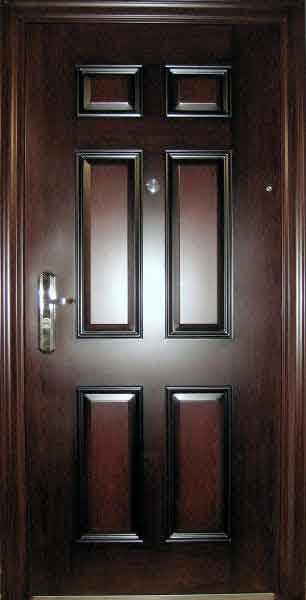 - металлические двери обладают высокой прочностью; - металлические двери стойки к взломам; - двери для квартир должны не только защищать дом, но и украшать его, поэтому качественные стальные двери характеризуются наряду с прочностью и эстетикой; - металлические двери имеют большой срок службы. Независимо от того, где будут располагаться металлические двери в офисе, в квартире или на даче, закрывать парадный вход или черный (пожарный) выход, к ним выдвигается ряд требований. Стальные двери должны обладать отличительными особенностями – повышенной взломостойкостью, быть сделаны из прочного и высококачественного материала, который не будет бояться ни воздействия влаги (атмосферных осадков), ни испытания временем. Немаловажна также хорошая тепло-, гидро- и звукоизоляция. Современный и красивый дизайн стальной двери, который приятно гармонировал бы с внутренним и внешним интерьером помещения.На протяжении веков металлические решетки на окнах служили средством защиты от проникновения в дом извне, и, несмотря на то, что в последние годы появились альтернативные конструкции на окна, металлические решетки не утратили своей актуальности. Металлические решетки считаются одним из самых надежных способов уберечь квартиру, офис или коттедж от несанкционированного проникновения. При этом оконные решетки не препятствуют проникновению воздуха и солнечного света в помещение. Если установить решетки на окна из крупных ячеек (насколько это позволят критерии безопасности), то металлические решетки почти не будут мешать обзору из окна.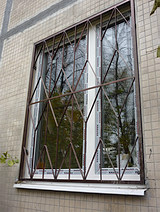 Сегодняшние оконные решетки представляют собой стильные и изысканные конструкции на окнах, которые становятся настоящим украшение окна и фасада задания. При этом металлические решетки не утрачивают своей прочности, так как использование современных технологий и материалов позволяет добиваться идеального сочетания надежности, функциональности и декоративных характеристик оконных решеток.Оконные решетки часто устанавливают в оконных проемах загородных домов, коттеджей и современных городских квартир, где решетки на окнах, выполняя свою защитную функцию, становятся важнейшим элементом экстерьера. Именно благодаря своей эстетичности и разнообразию форм оконные решетки по праву считаются настоящим украшением оконного проема. В последние годы в моду вошли кованые решетки на окна с замысловатыми орнаментами и различными элементами украшения. На сегодняшний день предлагаются как традиционные оконные решетки, так и эксклюзивные решетки на окна. Таким образом, металлические решетки на окна являются лучшим решением с точки зрения прочности, функциональности и эстетичности. И если есть сомнение в надежности оконных проемов квартиры, а фасаду дома не хватает эффектного дизайнерского элемента, то лучшим выбором станут оконные решетки.Ассортимент планируемой продукции цеха представлен в таблице 1.Таблица 1 – Ассортимент планируемой продукции цехаВ зависимости от требований заказчика, размеры изделий могут быть самыми различными.3. Программа производствВ таблице 2 представлена планируемая программа производства по годам.Таблица 2 - Планируемая программа производства  по годамПрограмма продаж будет осуществляться на основе результатов проведенных маркетинговых исследований (с целью определения предпочтений потребителей в дизайне металлических дверей и решеток для окон), а также посредством рекламных акций.При формировании цен была учтена покупательная способность потребителей, определяемая средним уровнем их доходов. Формирование цен основано на рыночных ценах и полной себестоимости продукции.Таблица 3 – Планируемые цены на продукцию, тенгеКонкурентная стоимость продукции складывается из:- относительно низкой себестоимости, что позволит установить конкурентную цену;- использования качественного металла.При расчете программы продаж инфляция во внимание не принималась, поскольку связанное с инфляцией повышение цен пропорционально отразится на увеличении цен продаж предприятия.4. Маркетинговый план4.1 Описание рынка продукции (услуг)Наблюдаемые в Казахстане стабильные тенденции роста объемов высококомфортного частного строительства и ежегодное увеличение спроса на коммерческую (офисную) недвижимость и связанные с этим услуги на евроремонт помещений - предопределяют стабильный рост спроса на металлические ограждающие строительные конструкции.В этом сегменте строительного рынка в период высочайшего роста объемов строительства новостроек, наблюдалась высокая потребность в недорогих оконных профилях. Так в республике появилось огромное количество компаний, которые производили окна и двери из готовых заграничных профилей. Сейчас ситуация резко изменилась. Строительный сектор окон, дверей и фасадов в Казахстане развивается достаточно динамично, несмотря на сложности в экономике страны. Индекс физического объема производства готовых металлических  изделий в РК в 2010 году понизился по сравнению с 2009 годом на 4,2 (или на  4,1%) (рисунок 1).Рисунок 1 - Индексы физического объема производства готовых металлических изделий в РК, кроме машин и оборудования, в % к предыдущему году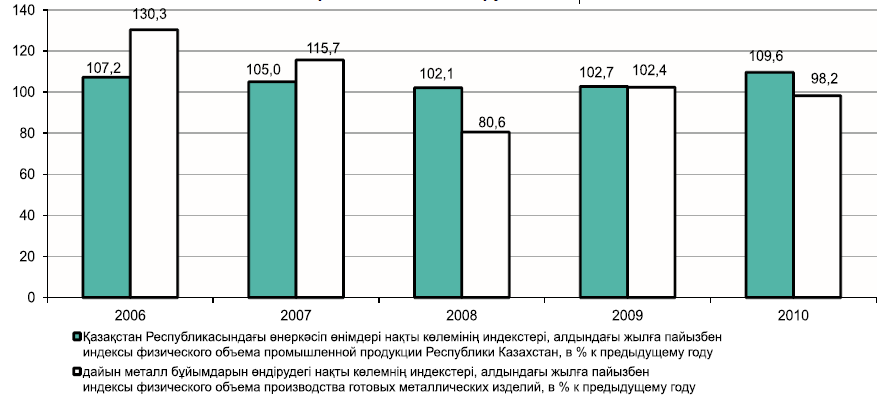 Источник: Агентство РК по статистикеПроизводство металлоконструкций строительных сборных в Мангистауской области имеет тенденцию к увеличению. Так, если в 2009 году было произведено 427 тонн. продукции, то в 2010 году объем производства повысился на 8 490 тонн (более чем в 20 раз) и составил 8 917 тонн (рисунок 2).Рисунок 2 – Производство металлоконструкций строительных сборных в Мангистауской области, тонн                                    Источник: Агентство РК по статистикеТак как основными потребителями будут строительные компании, то целесообразно рассмотреть данные строительной отрасли.Объем строительных работ в Мангистауской области в 2010 году составил 149 325 млн. тенге, что на 544,4 млн. тенге, или 0,36% меньше, чем в 2009 году (рисунок 3).Рисунок 3 – Объем строительных работ в Мангистауской области, млн. тенге                                  Источник: Агентство РК по статистикеРисунок 4 – Доля строительных работ Мангистауской области в общем объеме работ РК в 2010 году, %                                 Источник: Агентство РК по статистикеПо рисунку 4 видно, что доля строительных работ Мангистауской области в общем объеме работ РК составляет 7,8%.Таблица 4 - Ввод в эксплуатацию жилых зданий в Мангистауской областиИсточник: Агентство РК по статистикеКак показывает таблица 4, в 2010 году наблюдается рост ввода в эксплуатацию жилых зданий в Мангистауской области. Это дает основание утверждать, что реализация проекта будет иметь успех, и предприятие не будет испытывать недостатка в потребителях своей продукции. Однако, в связи с небольшим сокращением строительных работ, основной группой потребителей рассматриваются частные лица.Агентство по статистике Республики Казахстан подвело итоги за 2010 год по уровню изменения цен в строительстве и констатировало, что их рост составил 3,6% (данные портала ОКНА МЕДИА).В декабре прошедшего года относительно декабря 2009 года цены на строительно-монтажные работы увеличились на 2,9%, затраты на машины и оборудование – на 7,7%, другие работы и затраты – на 3,6%.Что касается материалов, деталей и конструкций, приобретенных строительными организациями, то за год  они подорожали на 0,1%.  Далее приведена сравнительная таблица цен на металлические двери в Казахстане различных производителей.Таблица 5 - Цены на металлические двери в РК в 2011 году, тенгеИсточник: портал Satu.kz4.2 Основные и потенциальные конкурентыОсновными конкурентами предприятия являются компании – производители металлических дверей в Мангистауской области.Таблица 6 - Список  компаний  Мангистауской области по  производству металлических изделийИсточник: информационный ресурс про Актау и Мангистаускую областьКак видно из таблицы, основные предприятия по изготовлению металлических дверей, окон находятся в г. Актау.Основными преимуществами создаваемого предприятия являются:- Качество выпускаемой продукции за счет используемого исходного материала;- Гибкость производства (возможность быстрого изменения объемов и номенклатуры выпускаемой продукции);- Справедливая и взаимовыгодная сбытовая политика;- Конкурентные цены, выгодная политика скидок;- Наличие услуг по установке изделий;- Профессионализм персонала предприятия;- Постоянное развитие. 4.3 Прогнозные оценки развития рынка, ожидаемые измененияПрограмма по развитию строительной индустрии и производства строительных материалов в Республике Казахстан на 2010 – 2014 годы предусматривает принятие мер, направленных на создание благоприятных условий для формирования в Казахстане устойчивой высокой культуры строительства, повышения качества и безопасности строительной продукции, на комплексное решение проблемы развития жилищного строительства, обеспечивающего доступность жилья широким слоям населения, дальнейшее развитие производства эффективных, экологически чистых стройматериалов и внедрение новых технологий. Дальнейшее развитие строительной отрасли, а также повышение безопасности и качества строительной продукции в современных условиях являются ключевыми экономическими и социальными задачами государства. Строительный комплекс оказывает огромное влияние на экономику страны в целом и, что не менее важно, на положение в социальной сфере.Современные требования к качеству строительства промышленных и гражданских зданий и сооружений предопределяют применение новых и эффективных строительных материалов, соответствующих мировым стандартам.Также в Казахстане утверждена Программа жилищного строительства в РК на 2011 - 2014 годы. Целью программы является комплексное решение проблем развития жилищного строительства, обеспечивающее доступность жилья широким слоям населения.Задачи программы - создание полноценного сбалансированного рынка жилья, как со стороны предложения, так и со стороны спроса; привлечение частных инвестиций в жилищное строительство и стимулирование государственно-частного партнерства; развитие индивидуального жилищного строительства; развитие инженерно-коммуникационной инфраструктуры районов жилищной застройки; повышение доступности ипотечного кредитования и жилищных строительных сбережений для широких слоев населения.Реализация вышеуказанных программ положительно влияет на рынок металлических дверей.4.4 Стратегия маркетингаВ расчетах заложены ежемесячные затраты на рекламу. Будет использоваться «прямой маркетинг», заключение прямых договоров на поставку продукции силами индивидуального предпринимателя. Организацию реализации продукции на предприятии предполагается осуществлять с учетом следующих принципов:1. Постоянный мониторинг конкурентоспособности и работа над ее совершенствованием;2. Использование комплекса мер по формированию спроса и стимулированию сбыта, формированию имиджа и закреплению постоянных клиентов.Формирование спроса и стимулирование сбыта планируется исходя из следующих моментов:- Относительно низкий уровень цен по сравнению с другими; - Участие в тендерах на поставку металлических дверей и решеток на окна;- Реализация программ по стимулированию спроса.Таблица 7 - SWOT-анализ проекта5. Техническое планирование5.1 Технологический процесс Технология производства металлических дверейНа сегодняшний момент можно говорить о двух основных видах технологий производства стальных дверей. Это трубно-угольная и гибочно-профильная.Стальная дверь, изготавливаемая по трубно-угольной технологии, предполагает использование электродуговой сварки. В свою очередь применение сварки иногда плохо сказывается на форме дверного блока, по причине избыточного напряжения в металле. Если металлическая дверь предполагает установку массивного замка для стальной двери, то необходимо технологическое отверстие шириной 35 миллиметров. По этим причинам трубно- угольная технология применяется для производства недорогих дверей.Стальная дверь, произведенная по гибочно-профильной технологии, предполагает использование метода точечной сварки. Это не нарушает поверхности листа и не вызывает деформации металла. Данная технология является более прогрессивной по отношению к трубно-угольной в том плане, что еще и позволяет сделать толще дверное полотно, без увеличения его массы. Таким образом, металлическая дверь, изготовленная с применением гибочно-профильной технологии более надежна и прочна.В настоящее время производители дверей постоянно совершенствуют методы и технологии из изготовления. Связано это не только с производством дверного полотна, но и обеспечением труднодоступности в помещение за счет установки современных замков: цилиндрового и сувальдного. Улучшаются характеристики звуко- и теплоизоляции стальной двери, пожаробезопасности и экологической чистоты материалов, из которых изготавливается стальная дверь.Технология производства металлических решеток на окнаИзготовление металлических решеток заключается в технологии изготовления сварных или прессованных настилов.В настоящий момент существует два вида металлических настилов: прессованный и сварной. Такие изделия широко применяются на промышленных и строительных объектах, в качестве настилов пешеходных дорожек, погрузочно-разгрузочных площадок.Прессованные настилы обычно изготавливаются из стали, нержавеющей стали или алюминия. Способ изготовления заключается в том, что на производственных линиях, которые управляются при помощи компьютера, в несущих полосах вырезаются шлицы и под очень высоким давлением осуществляется равномерная запрессовка покровных полос - прессованный настил изготовлен из параллельно расположенных несущих полос, поперек которых располагается связующая полоса. Всю нагрузку принимает на себя несущая полоса,  связующая полоса не несет нагрузки, а фиксирует положение несущей полосы. Такая технология производства обеспечивает равномерную и точную структуру ячеек, край прессованных решёток обрамляется либо специальным Т-образным профилем. Сварной настил изготавливается из стали и состоит из параллельно расположенных несущих полос, поперек которых располагается связующий пруток. Этот пруток не несет нагрузки и служит для фиксации положения несущей полосы, всю нагрузку принимает на себя несущая полоса. Несущая полоса и  скрученные покровные прутки обрезаются под размер решётки,  поперечные прутки запрессовываются в несущие полосы под давлением в 1000 kN и одновременно свариваются в единое целое при помощи электросварки в 2500 KVA. Сварной настил обрамляется металлическим профилем.5.2 Здания и сооружения Предполагаемый цех планируется разместить в нежилом арендованном помещении площадью около 150 квадратных метров. Ввиду особенности производственного процесса помещение будет снабжено системой противопожарной безопасности. Помещение будет состоять из непосредственно цеха по производству металлических дверей. Анализ рынка арендной недвижимости (сайты irr.kz, satu.kz) показал, что средняя арендная ставка за 1 м2 коммерческой недвижимости (производственное помещение) составляет 750 тг. в месяц. В арендную плату входят расходы на содержание помещения, кроме затрат на электроэнергию.5.3 Оборудование и инвентарь (техника)Перечень оборудования и затраты на его приобретение представлены в нижеследующей таблице.Таблица 8 - Перечень оборудования для цехаОборудование для изготовления металлических дверей обладает рядом преимуществ - оно функционально и надежно. В нём отсутствуют ненужные дополнительные функции, что значительно снижает себестоимость оборудования, изготовленного индивидуально согласно заявленным требованиям заказчика.Оборудование позволяет собственнику использовать его для изготовления различных видов изделий из металла.Из техники будет приобретен автомобиль марки «ГАЗель» модели «ГАЗ 3302» стоимостью 2 954 тыс. тенге. Цены были взяты у поставщика ООО «ТТМ-ЦЕНТР», который является официальным представителем ООО "Центртранстехмаш", ООО "Веста" и других производителей автотехники.5.4 Коммуникационная инфраструктура Проектом предусмотрена аренда помещения, в котором уже будет функционировать  коммуникационная инфраструктура, а именно электро-, тепло- и водоснабжение, а также телефонная связь. При необходимости будет произведена необходимая адаптация под условия работы цеха.6. Организация, управление и персоналОбщее руководство предприятием осуществляет директор. Организационная структура предприятия имеет следующий вид, представленный ниже (рисунок 5).Рисунок 5 - Организационная структураПриведенную структуру управления персоналом можно отнести к линейной. Она позволяет директору оперативно управлять работой предприятия и находиться в курсе событий.7. Реализация проекта7.1 План реализацииПредполагается, что реализация (запуск) настоящего проекта займет период с января 2012 по апрель 2012 г.Таблица 9 - Календарный план реализации проекта7.2 Затраты на реализацию проектаОценка инвестиционных затрат представлена в следующей таблице.Таблица 10 - Инвестиционные затраты в 2012 г, тыс. тенгеЦена за доставку оборудования включена в стоимость самого оборудования.8. Эксплуатационные расходыЭксплуатационные расходы состоят из переменных расходов. Переменные расходы состоят из затрат на материалы для изготовления металлических изделий.Таблица 11 - Расчет себестоимости 1 – го изделия, тенгеРазмер металлической входной двери – 2 180 * 1 040 мм., металлических решеток на окна – 1 360 * 1 300 мм.Поставщиками материалов (металла) для изготовления металлических дверей является предприятие  ТОО Alemplast (г. Актобе, ул. Жубанова 292), остальные материалы (краска, грунтовка, растворитель) планируется приобретать на строительных рынках.9. Общие и административные расходыПроектом предусмотрена аренда помещения стоимостью 150 тыс. тенге в месяц. В эту стоимость будут включены все коммунальные платежи.Таблица 12 - Общие и административные расходы предприятия в месяц, тыс. тгАренда помещения рассчитывалась исходя из средней арендной ставки на рынке г. Мангистау и принята на уровне 750 тенге за 1 кв. метр. Расходы на ГСМ были рассчитаны исходя из лимита 20 литров в день на 1 автомашину и 22 рабочих дня. Расходы на электроэнергию были рассчитаны исходя из мощности оборудования 28,3 кВт, среднего времени работы оборудования 5 часов в день, расходов на освещение 30 кВт/день, 22 рабочих дня и стоимостью 1 Квт - 10,6 тг.Таблица 13 - Расчет расходов на оплату труда, тыс. тгСумма расходов на оплату труда составляет 755 тыс. тенге в месяц. Социальные отчисления составляют 34,0 тыс.тг. в месяц (из расчета 5% от фонда оплаты труда (далее – ФОТ) без учета обязательных пенсионных взносов (далее - ОПВ)). Данная сумма уменьшает сумму социального налога согласно ст.437 Налогового Кодекса Республики Казахстан (далее – НК РК). Исчисление налогов на основе упрощенной декларации производится путем применения к объекту налогообложения (доход) ставки в размере 3% (ст.437 НК РК), из которого ½ составляет индивидуального подоходного налога (далее – ИПН), ½ - социальный налог.Кроме того, исчисленная сумма социального налога подлежит корректировке в сторону уменьшения на сумму в размере 1,5 % от суммы налога за каждого работника, если среднемесячная заработная плата работника составила не менее 2-кратного минимального размера заработной платы, установленного на соответствующий финансовый год Законом о республиканском бюджете (ст.436 НК РК).10. Потребность в финансированииОбщие инвестиционные затраты по проекту включают в себя:Таблица 14 - Инвестиции проекта, тыс. тг.Финансирование проекта планируется осуществить как за счет собственных средств инициатора проекта, так и за счет заемного капитала.Таблица 15 - Программа финансирования на 2012 г., тыс. тг.Приняты следующие условия кредитования:Таблица 16 - Условия кредитованияТаблица 17 - Выплаты по кредиту, тыс. тгКредит погашается в полном объеме в 2018, согласно принятым вначале допущениям.11. Эффективность проекта11.1 Проекция Cash-flow Проекция Cash-flow (Отчет движения денежных средств, Приложение 1) показывает потоки реальных денег, т.е. притоки наличности (притоки реальных денег) и платежи (оттоки реальных денег). Отчет состоит их 3 частей: операционная деятельность - основной вид деятельности, а также прочая деятельность, создающая поступление и расходование денежных средств компании;инвестиционная деятельность — вид деятельности, связанной с приобретением, созданием и продажей внеоборотных активов (основных средств, нематериальных активов) и прочих инвестиций;финансовая деятельность — вид деятельности, который приводит к изменениям в размере и составе капитала и заёмных средств компании. Как правило, такая деятельность связана с привлечением и возвратом кредитов и займов, необходимых для финансирования операционной и инвестиционной деятельности.Анализ денежного потока показывает его положительную динамику по годам проекта.11.2 Расчет прибыли и убытковРасчет планируемой прибыли и убытков в развернутом виде показан в Приложении 2.Таблица 18 - Показатели рентабельности, тыс. тг11.3 Проекция баланса Коэффициенты балансового отчета в 2016 г. представлены в нижеследующей таблице.Таблица 19 - Коэффициенты балансового отчета11.4 Финансовые индикаторы Чистый дисконтированный доход инвестированного капитала за 7 лет при ставке дисконтировании 15% составил 6 529 тыс. тг.Таблица 20 - Финансовые показатели проектаТаблица 21 - Анализ безубыточности проекта, тыс. тгТаблица показывает, что точкой безубыточности для предприятия является объем реализации в 30 082 тыс. тенге в год (2016 год). Запас финансовой устойчивости составляет 6 % в 2013 году, в дальнейшем данный показатель растет (до 42%) по мере уменьшения расходов по процентам.Предприятие имеет организационно-правовую форму индивидуального предпринимательства и применяет упрощенный режим налогообложения для субъектов малого бизнеса. Согласно Налоговому кодексу РК ставка индивидуального подоходного налога и социального налога установлена в размере 3% от суммы дохода (валовой доход).Таблица 22 - Величина налоговых поступлений за период прогнозирования, тыс. тгВеличина налоговых поступлений в результате реализации данного проекта составит 8 379 тыс. тг. за 7 лет.12. Социально-экономическое и экологическое воздействие12.1 Социально-экономическое значение проекта При реализации проекта предусмотрено решение следующих задач:создание новых рабочих мест, что позволит работникам получать стабильный доход;создание нового предприятия по производству металлических дверей;поступление в бюджет Мангистауской области налогов и других отчислений (более 8 млн. тенге).Среди социальных воздействий можно выделить:- удовлетворение потребностей строительных организаций, а также частных домохозяйств  в качественной продукции – металлических дверей, окон.В результате реализации  проекта создадутся 14 рабочих мест. Планируется повышение квалификации. В затратах заложены расходы по обучению кадров (строка «Прочие расходы».12.2 Воздействие на окружающую среду Основными источниками возможных загрязнений окружающей среды могут явиться газовые выделения при проведении лакокрасочных работ, а также выбросы, связанные с риском чрезвычайных ситуаций (пожар, взрыв). Минимизация их будет достигнута использованием импортного оборудования с использованием порошковой полимерной краски. Организация и эксплуатация участка порошковой краски будет соответствовать ГОСТу Республики Казахстан, обеспечивающему безвредность типового технологического процесса для окружающей среды. ПриложенияРасходы, тыс. тг.2 012Инвестиции в основной капитал6 613Оборотный капитал5 304Всего11 917Источник финансирования, тыс. тг.СуммаПериодДоляСобственные средства5 30403.201245%Заемные средства6 61303-06.201255%Всего11 917100%Валюта кредитатенгеПроцентная ставка, годовых12%Срок погашения, лет6,0Выплата процентов и основного долгаежемесячноЛьготный период погашения процентов, мес.3Льготный период погашения основного долга, мес.3Тип погашения основного долгаравными долямиГодовая прибыль (5 год), тыс. тг.5 429Рентабельность активов38%Внутренняя норма доходности (IRR)33%Чистая текущая стоимость (NPV), тыс .тг.6 529Окупаемость проекта (простая), лет3,9Окупаемость проекта (дисконтированная), лет4,8НаименованиеНазначениеМеталлическая  дверьВходнаяМеталлическая решеткаДля окнаПоказатель2 0122 0132 0142 0152 0162 0172 018Мощность, %44%65%75%80%90%100%100%Металлическая дверь, шт.176343396422475528528Металлические решетки для окон, шт.264515594634713792792НаименованиеЗначение, тг.м2Цена за м2, тг.ПримечаниеМеталлическая входная дверь80 0002,2735 286размер 2180*1040 мм.Металлическая решетка на окна11 0001,776 222размер 1360*1300 мм.Наименование торговых партнеров2009 г.В % к прошлому году2010 г.В % к прошлому годуЖилые дома, кв. м общей площади476 428101,2501 216105,2Количество квартир, единиц3 771103,13 52293,1Наименование предприятияГород, регионЦена, тенгеDMF-Masterг. Алматы40 000 - 45 000ООО «Рексстар»г. Алматы36 000 – 57 000ТОО «LiaNa-Well»г. Алматы60 000PromATIKг. Алматы70 000Компания «EKA»Алматинская область60 000ТОО «Бакайтау»г. Алматы40 000ИП Профиль —Аг. Астана30 000Бульдорсг. Астана65 000 – 91 000ТОО «Бразер»г. Усть - Каменогорск37 000 – 72 000ТОО «Алтын Есiк»г. Караганда129 800Наименование компанииДеятельностьКонтактыМангистау-ПластМеталлопластиковые окна, двери, подоконники, стеклопакеты, витражи.г. Актау, рынок «Асар-С», здание администрации Телефон: 434699, 87015525321Шын-PlastБалконы, Подоконники, Металлопластиковые окна, двери, Витражи, Стеклопакеты, москитные сеткиг. Актау, бывшая база ОРСа (склад 21) Телефон: 504204, +77016094381ТМК-АльянсМеталлические двери, решетки, ворота, Металлопластиковые окна, двери, витражиг. Актау, 2-17-109 (возле ресторана «Кардинал») Телефон: 330010, 315111, +77025301213, +77004856787Мидас-2Металлопластиковые окна, двери и витражи, балконы, подоконники.г. Актау, 7 мкр, 14 дом, 5 офис (напротив «Вечного Огня») Телефон: 510994, 522630, +77013414147Дом ПластМеталлопластиковые профили, Раздвижные двери, окна, витражи, подоконники, москитные сетки.г. Актау, 2-2-4Телефон: 509046, 506801АразМеталлопластиковые окна, двери, витражи, подоконники, москитные сетки, стеклопакеты.г. Актау, 8-10 Телефон: 501214, 504165, +77015332682АлиМеталлопластиковые окна, двери, витражи, подоконники, москитные сетки. Ремонт и реставрация окон и дверей.г. Актау, 14-23 Телефон: 436941, +77014661495Актау-Престиж LTDИзготовление металлопластиковых окон, дверей, витражей, строительно-монтажные работыг. Актау, 13-23, офис 0/2 Тел/факс: 428959, 427532Ак Тiлек &КМеталлопластиковые окна, двери, витражи, подоконники, москитные сетки, стеклопакеты.г. Актау, 8-22-26 Телефон: 508849, 521645Western-LogisticsИзготовление металлопластиковых окон, дверей, витражейг. Актау, 3-44-5 Телефон: 509653, 524855, 605630TecnoplasМеталлопластиковые окна, двери, художественные витражи, москитные сетки: жалюзи.г. Актау, 2-16-1 Телефон: 509889, 502719, +77004181870, +77017461832PlaspenУстановка окон, двери, витражи, подоконники, москитные сетки.г. Актау, 8-24-131 Телефон: 520697, +77013343184, +77015222258NADOpenВитражи, перегородки, москитные сетки, подоконники, арки и юрты, жалюзи, Металлопластиковые и алюминиевые окна и двери.г. Актау, 5-4-6 Телефон: 520097, 521515Mar-plastМеталлопластиковые окна, двери, витражи.г. Актау, 22 мкр, район обувной фабрики «Жамал-Ай» Телефон: 605161, 605284IBG-PakplastМеталлопластиковые окна, двери, витражи.г. Актау, Промзона, ВСО Телефон: 432095DarstonИзготовление и установка металлопластиковых окон, дверей и витражей.г. Актау, 29а мкр Телефон: 605431, 605432, +77016260203Asmek LTDМеталлопластиковые окна, двери, витражи.г. Актау, 6-26-51 Телефон: 526233Aktau City PlastМеталлические изделия, подоконники, витражи, москитная сетка, окна, перегородки, двери.г. Актау, 6-8-110 (со стороны центральной дороги) Телефон: 600117, 600118, +77015166466Актау-Престиж LTDИзготовление металлопластиковых окон, дверей, витражей, строительно-монтажные работыг. Актау, 13-23, офис 0/2 Тел/факс: 428959, 427532Актау Сут – МеталлопластикОкна, двери, витражи, офисные перегородки, зимние сады, остекление балконов, откосы и отливы, подоконники, москитные сетки.г. Актау, 3б мкр, промзона, молокозовод «Актау Сут» Телефон: 607748, +77773777117Внешняя средаВозможностиРасширение производственных мощностей.Увеличение ассортимента выпускаемой продукции.Внешняя средаУгрозыОрганизация крупных производств по выпуску аналогичной продукции.Увеличение доли импорта (увеличение доли потребления импортной продукции).Внутренняя средаПреимуществаИспользование высокотехнологичного и современного оборудования.Использование натурального сырья.Внутренняя среда         НедостаткиНеузнаваемость предприятия (новый проект).Зависимость от цен на сырье.НаименованиеКол-воЦенаСуммаОсновноеСварочный аппарат ТДМ-4031228228Ножницы НЛ-1213 2903 290ДополнительноеКраскопульт24181Болгарка23060Мероприятия\Месяц2 0122 0122 0122 012Мероприятия\Месяц1234Проведение маркетингового исследования и разработка ТЭОРешение вопроса финансированияПолучение кредитаВыбор помещенияПоиск персоналаПоставка оборудования, монтажРазмещение рекламыНачало работыНаименованиеСумма, тыс. тг.2 012НаименованиеСумма, тыс. тг.мартОборудование3 6593 659Автомашина марки ГАЗель модели «ГАЗ 3302»2 9542 954Итого6 6136 613Наименование материалаед.изм.цена, тг.Металлическая входная дверьМеталлическая входная дверьМеталлическая решетка на окнаМеталлическая решетка на окнаНаименование материалаед.изм.цена, тг.Норма расходаСумма на 1 изделие, тг.Норма расходаСумма на 1 изделие, тг.Труба 40*40тн150 0000,03304 9500Труба 40*20тн150 0000,04206 3000Труба 20х20тн150 00000,00741 110Листовая сталь т.2 ммтн150 0000,148022 2000круг д.22тн130 0000,00303870круг д.12тн130 00000,00881 144Утеплитель Урсам37 0000,16801 1760Грунтовкал4104,00001 6400,3000123Электроды д3кг2004,00008001,0000200Круг отрезной д230шт6003,00001 8010Круг шлифовочный д 125шт2001,00002000Арматура А1 д 10тн150 00000,000575Растворительл1 0002,00002 0000,1000100Эмалькг2 2002,00004 4000Краскакг2 20000,3000660Замок врезнойшт3 9001,03 9000Итого49 7553 412Затраты20122013-2018ФОТ755755Аренда производственного помещения150 м2113113ГСМна 1 машину4848Электроэнергия4040Услуги связи22Хоз.товары1010Обслуживание и ремонт ОС77Услуги банка22Расходы на рекламу1515Прочие непредвиденные расходы1010Итого1 0021 002№ДолжностьКоличествоокладК начислениюФОТАдм.-управленческий персонал1Директор1 7070702Бухгалтер-кассир15050502Начальник производства16060602Снабженец15050502Менеджер по продажам1505050Итого5280280280Производственный персонал1Сварщик2601201202Установщики4552202203Маляр1505050Итого7165390390Обслуживающий персонал1Водитель1555555Итого1555555Вспомогательный персонал1Уборщица1303030Итого1303030Всего по персоналу14530755755Расходы, тыс. тг.2 012Инвестиции в основной капитал6 613Оборотный капитал5 304Всего11 917Источник финансирования, тыс. тг.СуммаПериодДоляСобственные средства5 30403.201245%Заемные средства6 61303-06.201255%Всего11 917100%Валюта кредитатенгеПроцентная ставка, годовых12%Срок погашения, лет6,0Выплата процентов и основного долгаежемесячноЛьготный период погашения процентов, мес.3Льготный период погашения основного долга, мес.3Тип погашения основного долгаравными долямиПериодВсего2012201320142015201620172018Освоение6 613 6 613 Капитализация %198 198 начисление %2 582 592 681 539 397 255 113 6 Погашено ОД6 812 592 1 185 1 185 1 185 1 185 1 185 296 Погашено %2 384 394 681 539 397 255 113 6 Остаток ОД0 6 219 5 035 3 850 2 665 1 481 296 0 Годовая прибыль (5 год), тыс. тг.5 429Рентабельность активов38%Доля основных средств в стоимости активов, на 5 год проекта0,2Коэффициент покрытия обязательств собственным капиталом, на 5 год проекта8,5Внутренняя норма доходности (IRR)33%Чистая текущая стоимость (NPV), тыс. тг.6 529Окупаемость проекта (простая), лет3,9Окупаемость проекта (дисконтированная), лет4,8Период2012201320142015201620172018Доход от реализации услуг16 98433 11938 21440 76245 85750 95250 952Балансовая прибыль-2 8078833 2234 4656 8059 1459 251Полная себестоимость услуг19 79132 23534 99136 29739 05241 80741 701Постоянные издержки10 13413 40313 26113 11912 97712 83412 728Переменные издержки9 65818 83221 73023 17826 07628 97328 973Сумма предельного дохода7 32614 28616 48417 58319 78121 97921 979Доля предельного дохода в выручке0,4310,4310,4310,4310,4310,4310,431Предел безубыточности23 49231 07130 74130 41230 08229 75329 506Запас финансовой устойчивости предприятия (%)-38%6%20%25%34%42%42%Безубыточность138%94%80%75%66%58%58%Вид налогаСумма, тыс. тг.Налог на деятельность ИП, налоги от ФОТ8 305Налог на имущество и транспорт74Итого8 379